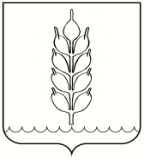 П О С Т А Н О В Л Е Н И Еадминистрации Новоселицкого муниципального округаСтавропольского краяс. Новоселицкое_____2021 г.                                                                                             № ___Об утверждении административного регламента предоставления муниципальной услуги «Заключение соглашения о перераспределении земель и (или) земельных участков, находящихся в муниципальной собственности или государственная собственность на которые не разграничена, и земельных участков, находящихся в частной собственности»В соответствии с Земельным кодексом Российской Федерации,  Федеральным законом от 27.07.2010 N 210-ФЗ "Об организации предоставления государственных и муниципальных услуг", Федеральным законом от 02.05. 2006 года № 59 – ФЗ « О порядке  рассмотрения  обращений  граждан  Российской  Федерации», руководствуясь Федеральным законом от 06.03.2003 №131-ФЗ «Об общих принципах организации местного самоуправления  в Российской Федерации» (с изменениями и дополнениями),  администрация Новоселицкого муниципального округа Ставропольского краяПОСТАНОВЛЯЕТ:1. Утвердить прилагаемый административный регламент предоставления муниципальной услуги   «Предварительное согласование предоставления земельного участка».	2. Признать утратившими силу постановления администрации   Новоселицкого муниципального района Ставропольского края:- №115 от 15 марта 2019 г. «Об утверждении административного регламента предоставления муниципальной услуги «Заключение соглашения о перераспределении земель и (или) земельных участков, находящихся в государственной или муниципальной собственности, и земельных участков, находящихся в частной собственности»;-№284от 27июня 2019г. «О внесении изменений в постановление администрации Новоселицкого муниципального района Ставропольского края № 115от 15.03.2019 года «Об утверждении административного регламента предоставления муниципальной услуги «Заключение соглашения о перераспределении земель и (или) земельных участков, находящихся в государственной или муниципальной собственности, и земельных участков, находящихся в частной собственности»».3. Контроль за выполнением настоящего постановления возложить на заместителя главы администрации – начальника отдела сельского хозяйства и охраны окружающей среды администрации Новоселицкого муниципального округа Ставропольского края Вострикова И.А.4. Настоящее постановление вступает в силу со дня его обнародования.Временно исполняющий обязанности главы Новоселицкого муниципального округаСтавропольского края                   					  Т.И. ФедотоваПроект вносит: Начальник отдела имущественных и земельных отношений администрации Новоселицкого муниципального округа Ставропольского края	 	                                      	     	      О.А. ЖалыбинаПроект визируют: Заместитель главы администрации - начальник отдела сельского хозяйства и охраны окружающей средыадминистрации Новоселицкого муниципального округа Ставропольского края			                                                        И.А.ВостриковУправляющий деламиадминистрации Новоселицкого муниципального округа Ставропольского края				 		                О.И.ПриваловаНачальник отдела  правового, кадровогообеспечения и профилактики коррупционных правонарушений администрации Новоселицкого муниципального округаСтавропольского края                                                                                         О.В.АнненкоНачальник отдела экономического развитияАдминистрации Новоселицкого муниципального округаСтавропольского края                                                                                        О.А. МироненкоНачальник отдела муниципального хозяйстваадминистрации Новоселицкого муниципального округаСтавропольского края                 							Д.А. Еристов  Начальник организационно - протокольногоотдела администрации Новоселицкого муниципального округа Ставропольского края  				 В.Ю. Жижерина                                                                                    Проект подготовил:Начальник отдела имущественных и земельных отношений администрации Новоселицкого муниципального округа Ставропольского края	 	                                      	     	      О.А. ЖалыбинаПРИЛОЖЕНИЕк постановлению администрации  Новоселицкого муниципального округаСтавропольского краяот ________2021 №     АДМИНИСТРАТИВНЫЙ РЕГЛАМЕНТпредоставления муниципальной услуги «Заключение соглашения о перераспределении земель и (или) земельных участков, находящихся в муниципальной собственности или государственная собственность на которые не разграничена, и земельных участков, находящихся в частной собственности»I. Общие положения1.1. Предмет регулирования административного регламента.1.1.1. Административный регламент предоставления муниципальной услуги «Заключение соглашения о перераспределении земель и (или) земельных участков, находящихся в муниципальной собственности или государственная собственность на которые не разграничена, и земельных участков, находящихся в частной собственности»  (далее - административный регламент) разработан в целях повышения качества предоставления и доступности муниципальной услуги о принятии решения об установлении сервитута в отношении земельного участка, находящегося в государственной или муниципальной собственности (далее - муниципальная услуга), создания комфортных условий для участников отношений, возникающих при предоставлении муниципальной услуги.Административный регламент определяет сроки, последовательность действий (административных процедур), порядок взаимодействия администрации Новоселицкого муниципального округа Ставропольского края (далее - Администрация) через структурное подразделение - Отдел имущественных и земельных отношений администрации Новоселицкого муниципального округа Ставропольского края (далее - Отдел) с заявителем и иными организациями и учреждениями при предоставлении муниципальной услуги по запросу заявителя.1.1.2. Действие Административного регламента не распространяется на земельные участки, государственная собственность на которые не разграничена из категории земель сельскохозяйственного назначения  в соответствии с Законом Ставропольского края от 07.12.2020 № 138-кз  «О перераспределении полномочий по предоставлению земельных участков, государственная собственность на которые не разграничена, между органами местного самоуправления муниципальных образований Ставропольского края и органами государственной власти Ставропольского края».1.2. Круг заявителей1.2.1. В качестве заявителей могут выступать физические лица, индивидуальные предприниматели, юридические лица, являющиеся землепользователями, землевладельцами, арендаторами, собственниками земельных участков.От имени заявителя за предоставлением муниципальной услуги вправе обратиться представитель или иное доверенное лицо (далее - доверенное лицо).1.3. Требования к порядку информирования о предоставлении муниципальной услуги.1.3.1. Муниципальная услуга предоставляется:- Администрацией Новоселицкого муниципального округа Ставропольского края (далее - Администрация), в лице ответственного исполнителя - Отдела  имущественных  и земельных отношений администрации Новоселицкого муниципального округа Ставропольского края (далее – Отдела).Почтовый адрес Администрации: 356350, Ставропольский край,  с. Новоселицкое, пл. Ленина,1; телефон приемной (86548) 2-14-74; адрес официального сайта Новоселицкого муниципального округа в сети "Интернет": http://novoselickoe.ru/, адрес электронной почты novosel.admin@mail.ru; рабочие дни с 08.00 ч. до 16-12 ч., перерыв с 12.00 ч. до 13.00 ч., выходной - суббота, воскресенье, выходными днями являются также праздничные дни, установленные постановлением Правительства РФ на соответствующий календарный год.Почтовый адрес Отдела:356350, Ставропольский край,  с. Новоселицкое, пл. Ленина,1,кабинет №20 , телефон  (86548) 3-00-44; адрес электронной почты: oizo-888@mail.ru ;рабочие дни с 08.00 ч до 16-12 ч, перерыв с 12.00 ч до 13.00 ч, выходной суббота, воскресенье, выходными днями являются также праздничные дни, установленные постановлением Правительства РФ на соответствующий календарный год.1.3.2. Для получения информации по вопросам предоставления муниципальной услуги заинтересованные лица вправе обращаться:- в устной форме - по телефону или при личном приеме к специалистам Отдела;- по телефону или при личном приеме к специалистам многофункционального центра (далее - Центр);- в письменной форме - с доставкой по почте или лично;- в электронной форме - по электронной почте;- с использованием информационно-телекоммуникационной сети Интернет путем направления обращений в федеральную государственную информационную систему "Единый портал государственных и муниципальных услуг (функций)" по адресу: www.gosuslugi.ru (в личные кабинеты пользователей).Информация предоставляется бесплатно.1.3.3. Консультации предоставляются при личном обращении, по телефону или по электронной почте.При поступлении обращения в письменной форме на бумажном носителе или в электронной форме консультирование осуществляется в виде письменных ответов, содержащих исчерпывающие сведения по существу поставленных вопросов.При ответах на телефонные звонки и устные обращения специалист Отдела, специалист Центра, осуществляющий консультирование по предоставлению муниципальной услуги, подробно и в вежливой (корректной) форме информирует обратившихся по интересующим их вопросам. Ответ на телефонный звонок должен начинаться с информации о наименовании органа, в который позвонил заявитель, фамилии, имени, отчестве и должности специалиста, принявшего телефонный звонок. Время разговора не должно превышать 15 минут.1.3.4. Публичное информирование заявителей проводится посредством привлечения печатных средств массовой информации, а также путем размещения информационных материалов с использованием информационно-телекоммуникационной сети Интернет на официальном сайте администрации Новоселицкого муниципального округа (http://novoselickoe.ru/), в федеральной государственной информационной системе "Единый портал государственных и муниципальных услуг (функций)" (www.gosuslugi.ru) , на информационных стендах, размещаемых в Центре.1.3.5. На информационных стендах в здании Центра, на официальном сайте администрации  в Отделе в местах предоставления муниципальной услуги, размещаются и поддерживаются в актуальном состоянии следующие информационные материалы:исчерпывающая информация о порядке предоставления муниципальной услуги в виде блок-схемы предоставления муниципальной услуги (далее - блок-схема) (приложение 4);извлечения из настоящего Регламента (полная версия на Интернет-сайте):перечень документов, направляемых заявителем в Отдел, и требования к этим документам;перечень оснований для отказа в предоставлении муниципальной услуги;порядок обжалования решений или действий (бездействия) должностных лиц, предоставляющих муниципальную услугу.1.3.6. В информационно-телекоммуникационной сети Интернет размещаются следующие информационные материалы:1) на официальном сайте администрации Новоселицкого муниципального округа (http://novoselickoe.ru/):полное наименование и полный почтовый адрес Администрации и Отдела справочные телефоны, по которым можно получить информацию по порядку предоставления муниципальной услуги;адреса электронной почты Администрации и Отдела;текст настоящего Регламента с приложениями;полная версия информационных материалов, содержащихся на информационных стендах, размещаемых в Управлении в местах предоставления муниципальной услуги;2) в федеральной государственной информационной системе "Единый портал государственных и муниципальных услуг (функций)" (www.gosuslugi.ru):полное наименование, полный почтовый адрес и график работы Администрации, Отдела, предоставляющих муниципальную услугу;справочные телефоны, по которым можно получить информацию по порядку предоставления муниципальной услуги;адреса электронной почты;порядок получения информации заявителем по вопросам предоставления муниципальной услуги, сведений о результатах предоставления муниципальной услуги.1.3.7. Сведения об организациях, участвующих в предоставлении муниципальной услуги:1.3.7.1. Отдел  имущественных и земельных  отношений администрации Новоселицкого муниципального округа  Ставропольского края (далее - Отдел).356350, Ставропольский край,  с. Новоселицкое, пл. Ленина,1,кабинет №17; Телефон/факс  (86548) 3-00-44; адрес электронной почты: oizo-888@mail.ru.рабочие дни с 08.00 ч до 16-12 ч, перерыв с 12.00 ч до 13.00 ч, выходной суббота, воскресенье, выходными днями являются также праздничные дни, установленные постановлением Правительства РФ на соответствующий календарный год.1.3.7.2. Муниципальное бюджетное учреждение  Новоселицкого муниципального округа Ставропольского края "Многофункциональный центр предоставления государственных и муниципальных услуг " (далее - Центр) 356350, Ставропольский край, с. Новоселицкое, ул. Ставропольская, 5;телефон Центра: 8 (800) 200-40-10 8, 8 (86548) 3-00-03; Официальный сайт: http://novmfc.ru;	
           Адрес электронной почты Центра: org-mfc@mail.ru График  работы Центра:понедельник -вторник с 08 час. 00 мин. до 17 час. 00 мин.;среда- с 08 час. 00 мин. до 20 час. 00 мин.;четверг- пятница с 08 час. 00 мин. до 17 час. 00 минсуббота с 08 час. 00 мин. до 12 час. 00 мин.;без перерыва;выходной день - воскресенье.Информация о местонахождении и графике работы структурных подразделений  Муниципального бюджетного учреждения  Новоселицкого муниципального округа "Многофункционального центра предоставления государственных и муниципальных услуг "  в приложении №1 к регламенту.1.3.7.3. Межмуниципальный отдел по Буденновскому району и Новоселицкому району Управления Росреестра по Ставропольскому краю  - Ставропольский край, Буденновский район, Буденновск, 1-й микрорайон, 17;телефоны: 8 (86559) 2-27-67, 8(86559) 2-61-44, 8(86559) 3-28-82;адрес официального сайта в сети "Интернет": to26.rosreestr.ru;График работы: понедельник с 09.00 ч. до 18.00 ч.;вторник с 09.00 ч. до 18.00 ч.;среда с 09.00 ч. до 18.00 ч.;четверг с 09.00 ч. до 18.00 ч.;пятница с 09.00 ч. до 16.45 ч.;перерыв: с 13:00 до 13:45   выходной день – суббота, воскресенье.Информация по вопросам предоставления муниципальной услуги, а также информирование о стадии, результатах рассмотрения документов по заявлению, предоставляется:- по телефонам учреждения;- по телефонам Центра;- по письменным обращениям, направленным в адрес администрации или в адрес Центра;- при личном обращении заявителя в администрацию  или в Центр;- по электронной почте;- на официальном сайте администрации в информационно-телекоммуникационной сети Интернет;- на информационных стендах администрации, Центр;- на Едином портале государственных и муниципальных услуг.II. Стандарт предоставления муниципальной услуги.2.1. Наименование муниципальной услуги.2.1.1. Перераспределение земель и (или) земельных участков, находящихся в государственной или муниципальной собственности, между собой и таких земель и (или) земельных участков, находящихся в частной собственности.2.2. Наименование органа, предоставляющего муниципальную услугу2.2.1 Муниципальную услугу предоставляет администрация Новоселицкого муниципального округа Ставропольского края.Органом, непосредственно предоставляющим муниципальную услугу, является Отдел.Органы, участвующие в предоставлении муниципальной услуги, являются территориальные органы Федеральной налоговой службы Российской Федерации, Федеральной службы государственной регистрации, кадастра и картографии, филиал федерального государственного учреждения "Федеральная кадастровая палата Федеральной службы государственной регистрации, кадастра и картографии" по Ставропольскому краю.Запрещено требовать от заявителя осуществления действий, в том числе согласований, необходимых для получения муниципальной услуги и связанных с обращением в иные организации, участвующие в предоставлении муниципальной услуги, за исключением получения услуг, включенных в Перечень услуг, которые являются необходимыми и обязательными для предоставления Отделом муниципальных услуг, утверждаемый правовым актом администрации.2.3. Описание результата предоставления муниципальной услуги2.3.1. Результатом предоставления муниципальной услуги является:заключение соглашения о перераспределении земель и (или) земельных участков, находящихся в государственной или муниципальной собственности, между собой и таких земель и (или) земельных участков, находящихся в частной собственности, либо решение об отказе в заключении соглашения о перераспределении земельных участков.2.4. Срок предоставления муниципальной услуги, в том числе с учетом необходимости обращения в иные органы и организации, участвующие в предоставлении муниципальной услуги, срок приостановления предоставления муниципальной услуги в случае, если возможность приостановления предусмотрена в соответствии с нормативными правовыми актами Российской Федерации, Ставропольского края, муниципальными нормативными правовыми актами Новоселицкого  муниципального округа, сроки выдачи (направления) документов, являющихся результатом предоставления муниципальной услуги2.4.1. Срок предоставления муниципальной услуги не должен превышать 30 дней со дня подачи заявления и документов, необходимых для предоставления муниципальной услуги.В случае если к заявлению не были приложены все документы, обязанность по представлению которых возложена на заявителя или его доверенное лицо, либо представленные документы были неправильно оформлены, специалисты при приеме заявления и документов лично или в течение рабочих 5 дней со дня их получения посредством почтовой связи (заказным письмом) или в форме электронных документов дает заявителю или его доверенному лицу разъяснение о том, какие документы он должен представить дополнительно и (или) надлежаще оформить. Если такие документы будут представлены не позднее чем через 30 дней со дня получения заявителем или его доверенным лицом указанного разъяснения, то срок предоставления муниципальной услуги будет исчисляться с учетом положения абзаца первого настоящего пункта.Срок выдачи результатов предоставления муниципальной услуги не может превышать трех рабочих дней со дня их принятия.2.5. Перечень нормативных правовых актов Российской Федерации, Ставропольского края, муниципальных нормативных правовых актов Новоселицкого муниципального округа, регулирующих предоставление муниципальной услуги, с указанием их реквизитов и источников официального опубликования2.5.1. Предоставление муниципальной услуги осуществляется в соответствии с:Конституцией Российской Федерации;Земельным кодексом Российской Федерации);Гражданским кодексом Российской Федерации;Федеральным законом от 25.10.2001 № 137-ФЗ «О введении в действие Земельного кодекса Российской Федерации»;Федеральный закон от 24.07.2007 N 221-ФЗ "О кадастровой деятельности";Федеральным законом от 27 июля . № 210-ФЗ «Об организации предоставления государственных и муниципальных услуг»;Федеральным законом от 27 июля 2006 года № 152-ФЗ «О персональных данных» («Собрание законодательства РФ», 31.07.2006, № 31;Федеральным законом от 13.07.2015 N 218-ФЗ "О государственной регистрации недвижимости" ;Уставом Новоселицкого муниципального округа;настоящим административным регламентом.2.6. Исчерпывающий перечень документов, необходимых в соответствии с нормативными правовыми актами Российской Федерации, Ставропольского края, муниципальными нормативными правовыми актами Новоселицкого муниципального округа для предоставления муниципальной услуги и услуг, необходимых и обязательных для предоставления муниципальной услуги, подлежащих представлению заявителем, способы их получения заявителем, в том числе в электронной форме, порядок их предоставления:2.6.1. Для получения муниципальной услуги заявитель или его доверенное лицо представляет в Отдел  или Центр заявление и следующие документы:Запрос (заявление) о заключении соглашения о перераспределении земель и (или) земельных участков, находящихся в муниципальной собственности или государственная собственность на которые не разграничена, и земельных участков, находящихся в частной собственности, в письменной форме по образцу согласно Приложению 2 к настоящему Административному регламенту.К запросу (заявлению) о перераспределении земельных участков прилагаются следующие документы:копия документа, удостоверяющего личность заявителя, являющегося физическим лицом, индивидуальным предпринимателем, либо личность представителя физического лица, индивидуального предпринимателя или юридического лица;копия документа, удостоверяющего права (полномочия) представителя физического лица, индивидуального предпринимателя или юридического лица (если с запросом (заявлением) обращается представитель заявителя);копии правоустанавливающих или правоудостоверяющих документов на земельный участок, принадлежащий заявителю, в случае, если право собственности не зарегистрировано в Едином государственном реестре прав на недвижимое имущество и сделок с ним;схема расположения земельного участка в случае, если отсутствует проект межевания территории, в границах которой осуществляется перераспределение земельных участков;заверенный перевод на русский язык документов о государственной регистрации юридического лица в соответствии с законодательством иностранного государства в случае, если заявителем является иностранное юридическое лицо;согласие землепользователей, землевладельцев, залогодержателей земельных участков, из которых при перераспределении образуются земельные участки (представляется в случае, если земельные участки, которые предлагается перераспределить, обременены правами указанных лиц).Документы представляются в подлиннике, в копиях, заверенных в установленном порядке (в копиях, если документы являются общедоступными), либо в копиях, заверяемых лицом, принимающим заявление.По собственной инициативе заявитель дополнительно может представить документы, которые, по его мнению, имеют значение для предоставления земельного участка.Заявление и документы, принятые Центр, в течение 1 рабочего дня со дня их приема направляются (передаются) в Администрацию в Отдел.2.6.2. Способ получения документов, подаваемых заявителем, в том числе в электронной формеФормы заявления может быть получена заявителем:непосредственно в Отделе;в сети "Интернет" на сайте администрации, на Едином портале (www.gosuslugi.ru) и региональном портале (www.26gosuslugi.ru).2.6.3. Порядок представления заявителем документов, необходимых и обязательных для предоставления муниципальной услуги, в том числе в электронной форме.По желанию заявителя или его доверенного лица заявление и документы могут быть представлены в Администрацию  или Центр  лично, посредством почтовой связи (заказным письмом), а также в электронном виде с использованием Единого портала и регионального портала, в порядке, установленном постановлением Правительства Российской Федерации "О порядке оформления и представления заявлений и иных документов, необходимых для предоставления государственных и (или) муниципальных услуг, в форме электронных документов".Заявление и документы, направленные в электронной форме, подписываются простой электронной подписью в соответствии с требованиями Федерального закона "Об электронной подписи" и требованиями Федерального закона "Об организации предоставления государственных и муниципальных услуг".В случае направления заявления и документов для получения муниципальной услуги посредством почтовой связи (заказным письмом) документы должны быть удостоверены в установленном порядке.Формирование заявления осуществляется посредством заполнения электронной формы заявления на Едином портале, региональном портале без необходимости дополнительной подачи заявления в какой-либо иной форме.На Едином портале, региональном портале размещаются образцы заполнения электронной формы заявления.Если на Едином портале заявителю не обеспечивается возможность заполнения электронной формы заявления, то для формирования заявления на Едином портале в порядке, определяемом Министерством связи и массовых коммуникаций Российской Федерации, обеспечивается автоматический переход к заполнению электронной формы указанного заявления на региональном портале.Форматно-логическая проверка сформированного заявления осуществляется после заполнения заявителем каждого из полей электронной формы заявления. При выявлении некорректно заполненного поля электронной формы заявления заявитель уведомляется о характере выявленной ошибки и порядке ее устранения посредством информационного сообщения непосредственно в электронной форме заявления.При формировании заявления обеспечивается:а) возможность копирования и сохранения заявления и иных документов, необходимых для предоставления услуги;б) возможность заполнения несколькими заявителями одной электронной формы заявления при обращении за услугами, предполагающими направление совместного заявления несколькими заявителями;в) возможность печати на бумажном носителе копии электронной формы заявления;г) сохранение ранее введенных в электронную форму заявления значений в любой момент по желанию пользователя, в том числе при возникновении ошибок ввода и возврате для повторного ввода значений в электронную форму заявления;д) заполнение полей электронной формы заявления до начала ввода сведений заявителем с использованием сведений, размещенных в федеральной государственной информационной системе "Единая система идентификации и аутентификации в инфраструктуре, обеспечивающей информационно-технологическое взаимодействие информационных систем, используемых для предоставления государственных и муниципальных услуг в электронной форме" (далее - единая система идентификации и аутентификации), и сведений, опубликованных на Едином портале, региональном портале, в части, касающейся сведений, отсутствующих в единой системе идентификации и аутентификации;е) возможность вернуться на любой из этапов заполнения электронной формы заявления без потери ранее введенной информации;ж) возможность доступа заявителя на Едином портале, региональном портале к ранее поданным им заявлениям в течение не менее одного года, а также частично сформированным заявлениям - в течение не менее 3 месяцев.Заявление о предоставлении муниципальной услуги, направленное в электронной форме, распечатывается на бумажный носитель и регистрируется специалистом Отдела, ответственным за предоставление муниципальной услуги, в журнале регистрации (далее - журнал регистрации).Уведомление о приеме и регистрации заявления и иных документов, необходимых для предоставления муниципальной услуги, содержащее сведения о факте приема заявления и документов, необходимых для предоставления муниципальной услуги, и начале процедуры предоставления муниципальной услуги, а также сведения о дате и времени окончания предоставления муниципальной услуги либо мотивированный отказ в приеме заявления и иных документов, необходимых для предоставления муниципальной услуги, поступивших в Администрацию в Отдел в электронной форме, направляется заявителю не позднее рабочего дня, следующего за днем подачи указанного заявления, в форме электронного документа по адресу электронной почты, указанному в заявлении, или в письменной форме по почтовому адресу, указанному в заявлении.2.7. Исчерпывающий перечень документов, необходимых в соответствии с нормативными правовыми актами Российской Федерации, Ставропольского края, муниципальными нормативными правовыми актами Новоселицкого муниципального округа для предоставления муниципальной услуги и услуг, необходимых и обязательных для предоставления муниципальной услуги, которые находятся в распоряжении иных органов и организаций, участвующих в предоставлении муниципальной услуги, и которые заявитель вправе представить, а также способы их получения заявителем, в том числе в электронной форме, порядок их предоставления2.7.1. Для предоставления муниципальной услуги, рамках межведомственного взаимодействия Отдел запрашивает:Заявитель или его доверенное лицо вправе представить указанные документы самостоятельно.2.7.2. При предоставлении муниципальной услуги Администрация, Отдел, Центр  не вправе требовать от заявителя осуществления действий, в том числе согласований, необходимых для получения муниципальной услуги и связанных с обращением в иные государственные органы, органы местного самоуправления, организации, за исключением получения услуг и получения документов и информации, предоставляемых в результате предоставления таких услуг, включенных в перечни, указанные в части 1 статьи 9 Федерального закона от 27.07.2010 N 210-ФЗ "Об организации предоставления государственных и муниципальных услуг".При предоставлении муниципальной услуги запрещается требовать от заявителя:представления документов и информации или осуществления действий, представление или осуществление которых не предусмотрено нормативными правовыми актами Российской Федерации, Ставропольского края, Новоселицкого  муниципального округа Ставропольского края, регулирующими отношения, возникающие в связи с предоставлением муниципальной услуги;представления документов и информации, которые находятся в распоряжении иных органов, предоставляющих государственные и муниципальные услуги, иных организаций, участвующих в предоставлении муниципальной услуги, в соответствии с нормативными правовыми актами Российской Федерации, Ставропольского края, Новоселицкого  муниципального округаСтавропольского края, за исключением документов, указанных в части 6 статьи 7 Федерального закона "Об организации предоставления государственных и муниципальных услуг";осуществления действий, в том числе согласований, необходимых для получения государственных и муниципальных услуг и связанных с обращением в иные государственные органы, органы местного самоуправления, организации, за исключением получения услуг и получения документов и информации, предоставляемых в результате предоставления таких услуг, включенных в перечни, указанные в части 1 статьи 9 Федерального закона от 27.07.2010 N 210-ФЗ  "Об организации предоставления государственных и муниципальных услуг";представления документов и информации, отсутствие и (или) недостоверность которых не указывались при первоначальном отказе в приеме документов, необходимых для предоставления государственной или муниципальной услуги, либо в предоставлении государственной или муниципальной услуги, за исключением следующих случаев:а) изменение требований нормативных правовых актов, касающихся предоставления государственной или муниципальной услуги, после первоначальной подачи заявления о предоставлении государственной или муниципальной услуги;б) наличие ошибок в заявлении о предоставлении государственной или муниципальной услуги и документах, поданных заявителем после первоначального отказа в приеме документов, необходимых для предоставления государственной или муниципальной услуги, либо в предоставлении государственной или муниципальной услуги и не включенных в представленный ранее комплект документов;в) истечение срока действия документов или изменение информации после первоначального отказа в приеме документов, необходимых для предоставления государственной или муниципальной услуги, либо в предоставлении государственной или муниципальной услуги;г) выявление документально подтвержденного факта (признаков) ошибочного или противоправного действия (бездействия) должностного лица органа, предоставляющего государственную услугу, или органа, предоставляющего муниципальную услугу, государственного или муниципального служащего, работника многофункционального центра, работника организации, предусмотренной частью 1.1 статьи 16 Федерального закона "Об организации предоставления государственных и муниципальных услуг", при первоначальном отказе в приеме документов, необходимых для предоставления государственной или муниципальной услуги, либо в предоставлении государственной или муниципальной услуги, о чем в письменном виде за подписью руководителя органа, предоставляющего государственную услугу, или органа, предоставляющего муниципальную услугу, руководителя многофункционального центра при первоначальном отказе в приеме документов, необходимых для предоставления государственной или муниципальной услуги, либо руководителя организации, предусмотренной частью 1.1 статьи 16 Федерального закона "Об организации предоставления государственных и муниципальных услуг", уведомляется заявитель, а также приносятся извинения за доставленные неудобства;предоставления на бумажном носителе документов и информации, электронные образы которых ранее были заверены в соответствии с пунктом 7.2 части 1 статьи 16 Федерального закон от 27.07.2010 N 210-ФЗ  "Об организации предоставления государственных и муниципальных услуг", за исключением случаев, если нанесение отметок на такие документы либо их изъятие является необходимым условием предоставления государственной или муниципальной услуги, и иных случаев, установленных федеральными законами.Заявители в целях получения государственных и муниципальных услуг обращаются в орган, предоставляющий государственные услуги, орган, предоставляющий муниципальные услуги, непосредственно или через многофункциональный центр. В электронной форме государственные и муниципальные услуги предоставляются способами, предусмотренными частью 2 статьи 19 Федерального закон от 27.07.2010 N 210-ФЗ  "Об организации предоставления государственных и муниципальных услуг", с использованием единого портала государственных и муниципальных услуг, региональных порталов государственных и муниципальных услуг, официальных сайтов указанных органов в соответствии с нормативными правовыми актами, устанавливающими порядок предоставления государственных и муниципальных услуг.2.8. Исчерпывающий перечень оснований для отказа в приеме документов, необходимых для предоставления муниципальной услуги2.8.1. Основанием для отказа в приеме документов, необходимых для предоставления муниципальной услуги, является неправильное их оформление.2.9. Исчерпывающий перечень оснований для приостановления или отказа в предоставлении муниципальной услуги2.9.1. Муниципальная услуга "Заключение соглашения о перераспределении земель и (или) земельных участков, находящихся в государственной или муниципальной собственности, и земельных участков, находящихся в частной собственности" приостанавливается на период выполнения заявителем кадастровых работ в целях государственного кадастрового учета земельных участков, которые образуются в результате перераспределения, и обращения с заявлением о государственном кадастровом учете таких земельных участков2.9.2. Основаниями для отказа в предоставлении муниципальной услуги на первом этапе предоставления муниципальной услуги являются:1) заявление о перераспределении земельных участков подано в случаях, не предусмотренных пунктом 1 статьи 39.28 Земельного кодекса Российской Федерации (далее - ЗК РФ);2) не представлено в письменной форме согласие лиц, указанных в пункте 4 статьи 11.2 ЗК РФ, если земельные участки, которые предлагается перераспределить, обременены правами указанных лиц;3) на земельном участке, на который возникает право частной собственности в результате перераспределения земельного участка, находящегося в частной собственности, и земель и (или) земельных участков, находящихся в муниципальной собственности, будут расположены здание, сооружение, объект незавершенного строительства, находящиеся в государственной или муниципальной собственности, в собственности других граждан или юридических лиц, за исключением сооружения (в том числе сооружения, строительство которого не завершено), размещение которого допускается на основании сервитута, публичного сервитута, или объекта, размещенного в соответствии с пунктом 3 статьи 39.36 ЗК РФ;4) проектом межевания территории или схемой расположения земельного участка или земельных участков на кадастровом плане территории (далее - схема расположения земельного участка) предусматривается перераспределение земельного участка, находящегося в частной собственности, и земель и (или) земельных участков, находящихся в муниципальной собственности и изъятых из оборота или ограниченных в обороте, за исключением случаев, если такое перераспределение осуществляется   в   соответствии  с  проектом межевания    территории    с земельными участками, указанными в подпункте 7 пункта 5 статьи 27 ЗК РФ;5) образование земельного участка или земельных участков предусматривается путем перераспределения земельного участка, находящегося в частной собственности, и земель и (или) земельного участка, находящихся в муниципальной собственности и зарезервированных для государственных или муниципальных нужд;6) проектом межевания территории или схемой расположения земельного участка предусматривается перераспределение земельного участка, находящегося в частной собственности, и земельного участка, находящегося в муниципальной собственности и являющегося предметом аукциона, извещение о проведении которого размещено в соответствии с пунктом 19 статьи 39.11 ЗК РФ, либо в отношении такого земельного участка принято решение о предварительном согласовании его предоставления, срок действия которого не истек;7) образование земельного участка или земельных участков предусматривается путем перераспределения земельного участка, находящегося в частной собственности, и земель и (или) земельных участков, которые находятся в муниципальной собственности и в отношении которых подано заявление о предварительном согласовании предоставления земельного участка или заявление о предоставлении земельного участка ранее дня подачи заявления о предоставлении муниципальной услуги и не принято решение об отказе в этом предварительном согласовании или этом предоставлении;8) в результате перераспределения земельных участков площадь земельного участка, на который возникает право частной собственности, будет превышать установленные предельные максимальные размеры земельных участков;9) образование земельного участка или земельных участков предусматривается путем перераспределения земельного участка, находящегося в частной собственности, и земель, из которых возможно образовать самостоятельный земельный участок без нарушения требований, предусмотренных статьей 11.9 ЗК РФ, за исключением случаев перераспределения земельных участков в соответствии с подпунктами 1 и 4 пункта 1 статьи 39.28 ЗК РФ;10) границы земельного участка, находящегося в частной собственности, подлежат уточнению в соответствии с Федеральным законом от 13 июля 2015 г. N 218-ФЗ "О государственной регистрации недвижимости";11) имеются основания для отказа в утверждении схемы расположения земельного участка, предусмотренные пунктом 16 статьи 11.10 ЗК РФ;12) приложенная к заявлению о перераспределении земельных участков схема расположения земельного участка разработана с нарушением требований к образуемым земельным участкам или не соответствует утвержденным проекту планировки территории, землеустроительной документации, положению об особо охраняемой природной территории;13) земельный участок, образование которого предусмотрено схемой расположения земельного участка, расположен в границах территории, в отношении которой утвержден проект межевания территории.14) превышение площади земельного участка, на который возникает право частной собственности, над площадью земельного участка, указанной в схеме расположения земельного участка или проекте межевания территории, в соответствии с которыми такой земельный участок был образован, более чем на десять процентов.23. Основаниями для возврата заявления о предоставлении муниципальной услуги являются:1) несоответствие заявления о предоставлении муниципальной услуги форме, указанной в приложении 2 к Административному регламенту;2) подача заявления о предоставлении муниципальной услуги в неуполномоченный на оказание муниципальной услуги орган;3) представление не в полном объеме документов, необходимых для предоставления муниципальной услуги, указанных в пункте 2.6 Административного регламента.2.10. Перечень услуг, необходимых и обязательных для предоставления муниципальной услуги, в том числе сведения о документе (документах), выдаваемом (выдаваемых) иными органами и организациями, участвующими в предоставлении муниципальной услуги.2.10.1. Выполнение кадастровых работ в целях государственного кадастрового учета земельных участков, которые образуются в результате перераспределения, а также обращение с заявлением о государственном кадастровом учете таких земельных участков.2.11. Порядок, размер и основания взимания платы за предоставление муниципальной услуги.2.11.1. Муниципальная услуга предоставляется без взимания платы.2.12. Порядок, размер и основания взимания платы за предоставление услуг, необходимых и обязательных для предоставления муниципальной услуги, включая информацию о методиках расчета размера такой платы2.12.1. Проведение кадастровых работ в целях государственного кадастрового учета земельных участков, которые образуются в результате перераспределения, а также обращение с заявлением о государственном кадастровом учете таких земельных участков выполняется за счет заявителя.2.13. Максимальный срок ожидания в очереди при подаче запроса о предоставлении муниципальной услуги и услуг, необходимых и обязательных для предоставления муниципальной услуги, и при получении результата предоставления таких услуг2.13.1. Максимальный срок ожидания в очереди для подачи документов в администрацию Новоселицкого муниципального округа и при получении результата предоставления муниципальной услуги не превышает 15 минут.2.14. Срок и порядок регистрации запроса заявителя о предоставлении муниципальной услуги и услуг, необходимых и обязательных для предоставления муниципальной услуги, в том числе в электронной форме2.14.1. Регистрация обращения заявителя осуществляется в течение 1 дня в порядке, установленном разделом 3.2 настоящего Административного регламента.2.14.2. Обращения о предоставлении муниципальной услуги, поступившие в форме электронного документа, распечатываются на бумажном носителе и подлежат регистрации в срок, установленный пунктом 2.14.1 Административного регламента.2.14.3. При поступлении обращения в форме электронного документа с указанием адреса электронной почты и/или почтового адреса, заявителю направляется уведомление о приеме обращения к рассмотрению или мотивированный отказ в рассмотрении.2.15. Предоставление двух и более муниципальных  услуг в многофункциональных центрах при однократном обращении заявителя. Многофункциональный центр при однократном обращении заявителя с запросом о предоставлении нескольких муниципальных услуг организует предоставление заявителю двух и более муниципальных услуг (далее - комплексный запрос). В этом случае многофункциональный центр для обеспечения получения заявителем муниципальных услуг, указанных в комплексном запросе, действует в интересах заявителя без доверенности и направляет в органы, предоставляющие муниципальные услуги,  заявления, подписанные уполномоченным работником многофункционального центра и скрепленные печатью многофункционального центра, а также сведения, документы и (или) информацию, необходимые для предоставления указанных в комплексном запросе муниципальных услуг, с приложением заверенной многофункциональным центром копии комплексного запроса. При этом не требуются составление и подписание таких заявлений заявителем.Комплексный запрос должен содержать указание на муниципальные  услуги, за предоставлением которых обратился заявитель, а также согласие заявителя на осуществление многофункциональным центром от его имени действий, необходимых для их предоставления.	При приеме комплексного запроса у заявителя работники многофункционального центра обязаны проинформировать его обо всех муниципальных  услугах, услугах, которые являются необходимыми и обязательными для предоставления государственных  услуг, получение которых необходимо для получения муниципальных и услуг, указанных в комплексном запросе. В случае, если для получения муниципальных услуг, указанных в комплексном запросе, требуются сведения, документы и (или) информация, которые могут быть получены многофункциональным центром только по результатам предоставления иных указанных в комплексном запросе муниципальных  услуг, направление заявлений и документов в соответствующие органы, предоставляющие муниципальные услуги,  осуществляется многофункциональным центром не позднее одного рабочего дня, следующего за днем получения многофункциональным центром таких сведений, документов и (или) информации. В указанном случае течение предусмотренных законодательством сроков предоставления муниципальных услуг, указанных в комплексном запросе, начинается не ранее дня получения заявлений и необходимых сведений, документов и (или) информации соответствующим органом, предоставляющим муниципальные услуги, органом. Получение многофункциональным центром отказа в предоставлении муниципальных услуг, включенных в комплексный запрос, не является основанием для прекращения получения иных муниципальных услуг, указанных в комплексном запросе, за исключением случаев, если услуга, в предоставлении которой отказано, необходима для предоставления иных  муниципальных услуг, включенных в комплексный запрос. Многофункциональный центр обязан выдать заявителю все документы, полученные по результатам предоставления всех муниципальных  услуг, указанных в комплексном запросе, за исключением документов, полученных многофункциональным центром в рамках комплексного запроса в целях предоставления заявителю иных указанных в комплексном запросе муниципальных услуг. Многофункциональный центр обязан проинформировать заявителя о готовности полного комплекта документов, являющихся результатом предоставления всех муниципальных услуг, указанных в комплексном запросе, а также обеспечить возможность выдачи указанного комплекта документов заявителю не позднее рабочего дня, следующего за днем поступления в многофункциональный центр последнего из таких документов. Заявитель имеет право обратиться в многофункциональный центр в целях получения информации о ходе предоставления конкретной муниципальной  услуги, указанной в комплексном запросе, или о готовности документов, являющихся результатом предоставления конкретной муниципальной услуги, указанной в комплексном запросе. Указанная информация предоставляется многофункциональным центром: 1) в ходе личного приема заявителя; 2) по телефону; 3) по электронной почте. В случае обращения заявителя в многофункциональный центр с запросом о ходе предоставления конкретной муниципальной услуги, указанной в комплексном запросе, или о готовности документов, являющихся результатом предоставления конкретной муниципальной услуги, указанной в комплексном запросе, посредством электронной почты, многофункциональный центр обязан направить ответ заявителю не позднее рабочего дня, следующего за днем получения многофункциональным центром указанного запроса. 2.16.Требования к помещениям, в которых предоставляется муниципальная услуга.Помещение, в котором осуществляется предоставление муниципальной услуги, должно быть оборудовано с соблюдением необходимых мер безопасности.Места ожидания приема, подачи, получения документов заявителем и заполнения им необходимых документов должны быть оборудованы в достаточном количестве стульями, столами, письменными принадлежностями.В помещениях Отдела, Центра размещаются информация , обеспечивающие получение заявителями информации о предоставлении муниципальной услуги.В целях организации беспрепятственного доступа инвалидов (включая инвалидов, использующих кресла-коляски и собак-проводников) к месту предоставления муниципальной услуги им обеспечиваются:условия беспрепятственного доступа к помещению, где предоставляется муниципальная услуга, а также беспрепятственного пользования транспортом, средствами связи и информации;возможность самостоятельного передвижения по территории, на которой расположены помещения, где предоставляется муниципальная услуга, а также входа на такую территорию и выхода с нее, посадки в транспортное средство и высадки из него, в том числе с использованием кресла-коляски;надлежащее размещение оборудования и носителей информации, необходимых для обеспечения беспрепятственного доступа к помещениям, где предоставляется муниципальная услуга, с учетом ограничений жизнедеятельности;дублирование необходимой звуковой и зрительной информации, а также надписей, знаков и иной текстовой и графической информации знаками, выполненными рельефно-точечным шрифтом Брайля;сопровождение инвалидов, имеющих стойкие расстройства функции зрения и самостоятельного передвижения;допуск сурдопереводчика и тифлосурдопереводчика;допуск собаки-проводника в помещения, где предоставляется муниципальная услуга;оказание помощи в преодолении барьеров, мешающих получению муниципальной услуги наравне с другими лицами.В случае невозможности полностью приспособить помещения с учетом потребности инвалида ему обеспечивается доступ к месту предоставления муниципальной услуги либо, когда это возможно, ее предоставление по месту жительства инвалида или в дистанционном режиме.Помещения Центра и его структурных подразделений  должны соответствовать требованиям, установленным постановлением Правительства РФ от 22.12.2012 N 1376 "Об утверждении Правил организации деятельности многофункциональных центров предоставления государственных и муниципальных услуг".2.17. Показатели доступности и качества муниципальной услуги, в том числе количество взаимодействий заявителя с должностными лицами при предоставлении муниципальной услуги и их продолжительность, возможность получения информации о ходе предоставления муниципальной услуги, в том числе с использованием информационно-коммуникационных технологий.- широкий доступ к информации о предоставлении муниципальной услуги;- обеспечение возможности получения заявителями информации о предоставляемой муниципальной услуге на сайте Новоселицкого муниципального округа  Ставропольского края;- обеспечение возможности для заявителей отслеживать ход предоставления муниципальной услуги;- предоставление муниципальной услуги в многофункциональном центре предоставления государственных и муниципальных услуг;- возможность получения информации о предоставлении муниципальной услуги по телефонной связи;- возможность предоставления документов, необходимых для предоставления муниципальной услуги, по почте;- степень квалификации специалистов, участвующих в предоставлении муниципальной услуги;- возможность досудебного (внесудебного) рассмотрения жалоб на действия (бездействие) и решения органа, предоставляющего услугу, их должностных лиц и специалистов в процессе получения услуги.2.18. Иные требования, в том числе учитывающие особенности предоставления муниципальной услуги в Центре и особенности предоставления муниципальной услуги электронной формеПри предоставлении муниципальной услуги в Центре должностными лицами Центра в соответствии с административным регламентом осуществляется:информирование и консультирование заявителей по вопросу предоставления муниципальной услуги;прием заявления и документов в соответствии с административным регламентом.По желанию заявителя или его доверенного лица заявление может быть представлено им в электронном виде. Заявление, оформленное в электронном виде, подписывается с применением средств усиленной квалифицированной электронной подписи в соответствии с требованиями, установленными Федеральным законом "Об электронной подписи" и статьями 21 и 21.1 Федерального закона "Об организации предоставления государственных и муниципальных услуг", и направляется в администрацию в отдел  с использованием информационно-телекоммуникационных сетей общего пользования, включая сеть "Интернет", а именно:заявление и документы, представленные в форме электронного документа, должны быть подписаны электронной подписью и представлены в формате *.rtf, *.doc, *.odt, *.jpg, *.pdf:лично или через доверенное лицо при посещении Отдела;посредством Центра;посредством Единого портала, регионального портала (без использования электронных носителей);иным способом, позволяющим передать в электронном виде заявления и иные документы.При обращении в форме электронного документа посредством Единого портала, регионального портала в целях получения информации заявителем по вопросам предоставления муниципальной услуги, а также сведений о ходе предоставления муниципальной услуги используется простая электронная подпись или усиленная квалифицированная электронная подпись.При обращении в форме электронного документа посредством Единого портала, регионального портала в целях получения муниципальной услуги используется усиленная квалифицированная электронная подпись. Для использования усиленной квалифицированной подписи заявителю необходимо получить квалифицированный сертификат ключа проверки электронной подписи в удостоверяющем центре, аккредитованном в порядке, установленном Федеральным законом "Об электронной подписи".Уведомление о принятии заявления, поступившего в Администрацию в отдел  в электронном виде, направляется заявителю или его доверенному лицу не позднее рабочего дня, следующего за днем подачи заявления в форме электронного документа по адресу электронной почты, указанному в заявлении, или в письменной форме по почтовому адресу, указанному в заявлении.При организации записи на прием в отдел заявителю обеспечивается возможность:а) ознакомления с расписанием работы Отдела, а также с доступными для записи на прием датами и интервалами времени приема;б) записи в любые свободные для приема дату и время в пределах установленного в Отделе графика приема заявителей.При осуществлении записи на прием в Отдел  не вправе требовать от заявителя совершения иных действий, кроме прохождения идентификации и аутентификации в соответствии с нормативными правовыми актами Российской Федерации, указания цели приема, а также предоставления сведений, необходимых для расчета длительности временного интервала, который необходимо забронировать для приема.Запись на прием может осуществляться посредством использования Единого портала и регионального портала.Форма предоставления муниципальной услуги согласовывается с заявителем или его доверенным лицом.При предоставлении услуги в электронной форме заявителю направляется:а) уведомление о записи на прием в Отдел, содержащее сведения о дате, времени и месте приема;б) уведомление о приеме и регистрации заявления и документов, содержащее сведения о факте приема заявления и документов, необходимых для предоставления муниципальной услуги, и начале процедуры предоставления муниципальной услуги, а также сведения о дате и времени окончания предоставления муниципальной услуги либо мотивированный отказ в приеме заявления и иных документов, необходимых для предоставления муниципальной услуги;в) уведомление о результатах рассмотрения документов, необходимых для предоставления муниципальной услуги, содержащее сведения о принятии положительного решения о предоставлении муниципальной услуги и возможности получить результат предоставления муниципальной услуги либо мотивированный отказ в предоставлении муниципальной услуги.2.19. При предоставлении государственных и муниципальных услуг в электронной форме идентификация и аутентификация могут осуществляться посредством:1) единой системы идентификации и аутентификации или иных государственных информационных систем, если такие государственные информационные системы в установленном Правительством Российской Федерации порядке обеспечивают взаимодействие с единой системой идентификации и аутентификации, при условии совпадения сведений о физическом лице в указанных информационных системах;2) единой системы идентификации и аутентификации и единой информационной системы персональных данных, обеспечивающей обработку, включая сбор и хранение, биометрических персональных данных, их проверку и передачу информации о степени их соответствия предоставленным биометрическим персональным данным физического лица.III. Состав, последовательность и сроки выполнения административных процедур, требования к порядку их выполнения, в том числе особенности выполнения административных процедур (действий) в электронной форме, а также особенности выполнения административных процедур(действий) в многофункциональных центрах предоставлениягосударственных и муниципальных услуг3.1. Предоставление муниципальной услуги включает в себя следующие административные процедуры:1) информирование и консультирование заявителя по вопросу предоставления муниципальной услуги;2) прием и регистрация заявления и документов;3) формирование и направление межведомственных запросов;4) проверка права заявителя и принятие решения о перераспределении земель и (или) земельного участка, либо об отказе в предоставлении муниципальной услуги.3.2. Описание административных процедур.3.2.1. Информирование и консультирование заявителя по вопросу предоставления муниципальной услуги.Основанием для начала административной процедуры является обращение заявителя лично или посредством телефонной связи в Отдел или Центр.Содержание административной процедуры включает в себя следующие административные действия:предоставление информации о нормативных правовых актах, регулирующих порядок предоставления муниципальной услуги, продолжительность выполнения - не более 3 минут;разъяснение порядка, условий и срока предоставления муниципальной услуги, продолжительность выполнения - не более 5 минут;выдача формы заявления и списка документов, необходимых для предоставления муниципальной услуги, продолжительность выполнения - не более 1 минуты;разъяснение порядка заполнения заявления, порядка сбора необходимых документов и требований, предъявляемых к ним, продолжительность выполнения - не более 5 минут.Административная процедура выполняется должностным лицом Отдела или Центра, ответственным за консультирование заявителя.Административная процедура осуществляется в день обращения заявителя.Общий максимальный срок выполнения административной процедуры - не более 15 минут.Критерием принятия решения по информированию и консультированию заявителя по вопросу предоставления муниципальной услуги является цель его обращения в Отдел  или Центр.Результатом административной процедуры является предоставление заявителю информации о порядке и условиях предоставления муниципальной услуги и (или) выдача заявителю перечня документов, необходимых для предоставления муниципальной услуги.3.2.2. Прием и регистрация заявления и документов.Основанием для начала административной процедуры является прием от заявителя документов, необходимых для предоставления услуги, указанных в пункте 2.6.1 Административного регламента, при личном приеме или получение указанных документов почтовым отправлением.Заявление регистрируется специалистом Администрации, Отдела, Центра в день обращения заявителя.Специалист Отдела, Центра  осуществляющий проверку документов, представленных для получения муниципальной услуги выполняет следующие действия:- определяет предмет обращения;- проводит проверку соответствия документов перечню, указанному в пункте 2.6 Регламента;- в случае необходимости помогает заявителю оформить заявление;- консультирует заявителя о порядке и сроке предоставления муниципальной услуги.Специалист Администрации, осуществляющий прием документов, представленных для получения муниципальной услуги выполняет следующие действия:- принимает от лица, подающего документы, заявление с документами на предоставление муниципальной услуги;- сверяет копии предоставленных документов с их подлинниками;-регистрирует в программе СЭД «»Дело- выдает заявителю копию заявления с отметкой о принятии заявления.Специалист Центра осуществляющий прием документов, представленных для получения муниципальной услуги выполняет следующие действия:- принимает от лица, подающего документы, заявление с документами на предоставление муниципальной услуги;- сверяет копии предоставленных документов с их подлинниками;- выдает заявителю расписку о принятых документах (приложение 5).Максимальный срок выполнения каждым специалистом данных действий составляет 15 минут.При обнаружении несоответствия документов перечню, указанному в пункте 2.6 Регламента специалист осуществляющий проверку документов, уведомляет заявителя и предлагает устранить выявленные недостатки, либо делает соответствующую отметку об их отсутствии.Заявления и документы передаются на бумажных носителях в организационно – протокольной отдел  Администрации специалистом Центра в первый рабочий день, следующий за днем приема документов и регистрации их Центр.Заявление регистрируется специалистом Администрации и передается  в Отдел. Максимальный срок выполнения данного действия составляет 1 рабочий день.Специалист  Отдела  регистрирует заявление с прилагаемыми документами и в день их поступления передает руководителю Отдела, а затем специалисту Отдела по вопросам предоставления земельных участков (далее - специалист Отдела).Специалист Отдела осуществляет проверку документов на предмет соответствия действующему законодательству. Максимальный срок выполнения данного действия составляет 1 рабочий день.В случае, если заявление не соответствует требованиям Регламента, подано в иной уполномоченный орган или к заявлению не приложены документы, предусмотренные пунктом 2.6 Регламента, специалист Отдела подготавливает проект уведомления о возврате заявления заявителю, с указанием причин возврата заявления и передает его на подпись уполномоченному лицу. Максимальный срок выполнения данного действия составляет 10 дней со дня поступления заявления в Отделе, Центре.При получении заявления и документов по почте и выявлении оснований, указанных в пункте 2.8 административного регламента, Отдел или Центр возвращает представленные заявление и документы заявителю или его доверенному лицу в течение 5 рабочих дней со дня их поступления по почте, при этом разъясняет, какие документы необходимо представить и (или) дооформить.Критериями принятия решения о приеме (отказе в приеме) документов являются основания, указанные в пункте 2.8 административного регламента.Результатом выполнения административной процедуры является прием заявления и документов или возврат их заявителю с разъяснением причин возврата заявления и документов и порядка их устранения, в случае если заявление и документы получены Отделом или Центрам по почте либо в электронной форме.3.2.3. Формирование и направление межведомственных запросов.Основанием для начала административной процедуры является прием заявления и документов, указанных в подпункте 2.6.1 административного регламента.Содержание административной процедуры по формированию и направлению межведомственных запросов включает в себя следующие административные действия:1) подготовка и направление в организации запросов об истребовании документов, указанных в пункте 2.7 административного регламента;2) получение и приобщение к заявлению и документам, представленным заявителем или его доверенным лицом документов, указанных в пункте 2.7 административного регламента.Направление в организации, указанные в регламенте межведомственных запросов в рамках межведомственного информационного взаимодействия может осуществляться, в том числе в электронном виде с использованием единой системы межведомственного электронного взаимодействия.Административная процедура выполняется должностным лицом Отдела, ответственным за предоставление муниципальной услуги, в рамках межведомственного взаимодействия.Максимальный срок направления в организации, указанные в регламенте межведомственных запросов не более 5 рабочих дней со дня принятия к рассмотрению заявления и документов.Критериями принятия решения о направлении запроса об истребовании документа в порядке межведомственного взаимодействия являются основания, указанные в пункте 2.7 административного регламента.Результатом выполнения административной процедуры является получение документов от организаций, указанных в пункте 2.7 административного регламента.Способами фиксации результата выполнения административной процедуры являются документ, полученный в порядке межведомственного информационного взаимодействия.3.2.4. Проверка права заявителя и принятие решения о предоставлении в собственность земельного участка, либо об отказе в предоставлении муниципальной услуги.Основанием для начала административной процедуры является поступление в Отдел заявления о предоставлении муниципальной услуги и документов, необходимых для предоставления муниципальной услуги, в том числе полученных в результате межведомственного взаимодействия.Содержание административной процедуры включает в себя следующие административные действия:1) анализ пакета документов на возможность оформления проекта постановления о предоставлении земельного участка в безвозмездное пользование или решения об отказе в предоставлении земельного участка, а также о соответствии предполагаемого к предоставлению земельного участка градостроительным требованиям;2) подготовку проекта договора безвозмездного пользования или решения об отказе в предоставлении земельного участка;3) проверку, визирование и подписание проекта договора безвозмездного пользования или решения об отказе в предоставлении земельного участка;4) выдача заявителю проекта договора безвозмездного пользования или решения об отказе в предоставлении земельного участка либо направление по почте заказным письмом с уведомлением.Административные действия, указанные в подпунктах «1», «2» и «4» настоящего пункта, осуществляет должностное лицо Отдела, ответственное за предоставление муниципальной услуги, в подпункте «3» - глава администрации или уполномоченное им лицо.Договор безвозмездного пользования земельного участка подготавливается в течение 2 рабочих дней со дня поступления постановления администрации о предоставлении земельного участка.Результатом административной процедуры является принятие решения о предоставлении земельного участка и направление заявителю или его доверенному лицу договора безвозмездного пользования земельного участка либо уведомления об отказе.Критериями принятия решения о предоставлении в безвозмездное пользование земельного участка являются основания, указанные в пунктах                            2.6., 2.7., 2.8., 2.9. административного регламента.Способами фиксации результата выполнения административной процедуры является принятое постановление администрации о безвозмездном предоставлении земельного участка, договора безвозмездного пользования земельного участка, сформированное дело по предоставлению земельного участка.IV. Контроль за исполнением административного регламента4.1. Порядок осуществления текущего контроляТекущий контроль за соблюдением последовательности действий, определенных административными процедурами по предоставлению муниципальной услуги, исполнением положений Регламента, осуществляется руководителем Отдела либо его заместителем, директором Центра.Текущий контроль осуществляется путем проверок соблюдения и исполнения специалистом Отдела  положений Регламента, иных правовых актов Российской Федерации.4.2. Администрация в лице своих должностных лиц: Главы, заместителя главы (далее - должностные лица) в пределах своей компетенции осуществляет контроль за соблюдением порядка и качества предоставления муниципальной услуги, который включает в себя:- выявление нарушений;- подготовку документа, предписывающего устранение выявленных нарушений;- подготовку документа о привлечении к ответственности должностных лиц, допустивших нарушения при предоставлении муниципальной услуги;- анализ содержания обращений граждан.4.3. Должностное лицо, осуществляя контроль, вправе:- контролировать соблюдение порядка и условий предоставления муниципальной услуги;- в случае выявления нарушений требований Регламента требовать устранения таких нарушений, давать письменные предписания, обязательные для исполнения;- назначать уполномоченных для постоянного наблюдения за предоставлением муниципальной услуги;- запрашивать и получать в 2-недельный срок необходимые документы и другую информацию, связанные с осуществлением муниципальной услуги.4.4. Персональная ответственность специалистов, ответственных за предоставление муниципальной услуги, закрепляется в их должностных инструкциях.4.5. На специалистов, ответственных за предоставление услуги возлагается ответственность за сохранение сведений, содержащихся в обращениях заявителей, а также персональных данных граждан. Сведения, содержащиеся в обращениях заявителей, и персональные данные граждан могут использоваться специалистами Отдела, специалистами Центра только в служебных целях и в соответствии с полномочиями должностного лица, предоставляющего муниципальную услугу.Запрещается специалистам Отдела, Центра разглашение содержащейся в обращении информации о частной жизни гражданина без его согласия.Специалист Отдела, специалист, Центра, виновный в нарушении федерального закона или настоящего Регламента, несет ответственность, предусмотренную законодательством Российской Федерации, за:- неправомерный отказ в приеме или рассмотрении обращения;- нарушение сроков и порядка рассмотрения обращения;- принятие заведомо необоснованного, незаконного решения;- преследование гражданина за критику;- представление недостоверной информации;- разглашение сведений о частной жизни гражданина (без его согласия).4.6. Результатом выполнения административных действий по порядку и формам контроля за предоставлением муниципальной услуги, в Администрации является принятие мер к своевременному выявлению и устранению причин нарушения прав, свобод и законных интересов граждан.V. Досудебный (внесудебный) порядок обжалования решений и действий (бездействий) органа, предоставляющего муниципальную услугу, а также его должностных лиц5.1. Заявитель имеет право на досудебное (внесудебное) обжалование действий (бездействия) и решений, принятых в ходе предоставления муниципальной услуги.Перечень нормативных правовых актов, регулирующих порядок досудебного (внесудебного) обжалования решений и действий (бездействия) органа и (или) структурного подразделения администрации, предоставляющего муниципальную услугу, многофункциональных центров предоставления государственных и муниципальных услуг, организаций, указанных в части 1.1. статьи 16 Федерального закона №210-ФЗ, а также их должностных лиц, муниципальных служащих, работников.Нормативными правовыми актами, регулирующими порядок досудебного (внесудебного)	обжалования	решений и действий (бездействия)Администрации, его должностных лиц либо муниципальным служащим, является:Федеральный закон от 27 июля 2010 г. № 210-ФЗ «Об организации и предоставления государственных и муниципальных услуг»;Федеральным законом от 02 мая 2006 г. № 59-ФЗ «О порядке рассмотрения обращений граждан Российской Федерации».5.2. Заявитель вправе обратиться с жалобой в следующих случаях:1) нарушение срока регистрации запроса заявителя о предоставлении муниципальной услуги;2) нарушение срока предоставления муниципальной услуги;3) требование у заявителя документов или информации либо осуществления действий, представление или осуществление которых не предусмотрено нормативными правовыми актами Российской Федерации, нормативными правовыми актами субъектов Российской Федерации, муниципальными правовыми актами для предоставления муниципальной услуги;4) отказ в приеме документов, представление которых предусмотрено нормативными правовыми актами Российской Федерации, нормативными правовыми актами субъектов Российской Федерации, муниципальными правовыми актами для предоставления муниципальной услуги, у заявителя;5) отказ в предоставлении муниципальной услуги, если основания отказа не предусмотрены федеральными законами и принятыми в соответствии с ними иными нормативными правовыми актами Российской Федерации, нормативными правовыми актами субъектов Российской Федерации, муниципальными правовыми актами;6) затребование с заявителя при предоставлении муниципальной услуги платы, не предусмотренной нормативными правовыми актами Российской Федерации, нормативными правовыми актами субъектов Российской Федерации, муниципальными правовыми актами;7) отказ органа, предоставляющего муниципальную услугу, должностного лица органа, предоставляющего муниципальную услугу, в исправлении допущенных опечаток и ошибок в выданных в результате предоставления муниципальной услуги документах либо нарушение установленного срока таких исправлений;8) нарушение срока или порядка выдачи документов по результатам предоставления муниципальной услуги;9) приостановление предоставления муниципальной услуги, если основания приостановления не предусмотрены федеральными законами и принятыми в соответствии с ними иными нормативными правовыми актами Российской Федерации, законами и иными нормативными правовыми актами субъектов Российской Федерации, муниципальными правовыми актами. В указанном случае досудебное (внесудебное) обжалование заявителем решений и действий (бездействия) многофункционального центра, работника многофункционального центра возможно в случае, если на многофункциональный центр, решения и действия (бездействие) которого обжалуются, возложена функция по предоставлению соответствующих государственных или муниципальных услуг в полном объеме в порядке, определенном частью 1.3 статьи 16 настоящего Федерального закона;10) требование у заявителя при предоставлении муниципальной услуги документов или информации, отсутствие и (или) недостоверность которых не указывались при первоначальном отказе в приеме документов, необходимых для предоставления государственной или муниципальной услуги, либо в предоставлении государственной или муниципальной услуги, за исключением случаев, предусмотренных пунктом 4 части 1 статьи 7 Федерального закона 210-ФЗ "Об организации предоставления государственных и муниципальных услуг". В указанном случае досудебное (вне-судебное) обжалование заявителем решений и действий (бездействия) многофункционального центра, работника многофункционального центра воз-можно в случае, если на многофункциональный центр, решения и действия (бездействие) которого обжалуются, возложена функция по предоставлению соответствующих государственных или муниципальных услуг в полном объеме в порядке, определенном частью 1.3 статьи 16 Федерального закона 210-ФЗ "Об организации предоставления государственных и муниципальных услуг".Жалоба должна содержать:1) наименование органа, предоставляющего муниципальную услугу, либо муниципального служащего, сотрудника организации, предоставляющей муниципальную услугу, решения и действия (бездействие) которых обжалуются;2) фамилию, имя, отчество (последнее - при наличии), сведения о месте жительства заявителя, а также номер (номера) контактного телефона, адрес (адреса) электронной почты (при наличии) и почтовый адрес, по которым должен быть направлен ответ заявителю;3) сведения об обжалуемых решениях и действиях (бездействии) органа, предоставляющего муниципальную услугу, либо муниципального служащего;4) доводы, на основании которых заявитель не согласен с решением и действием (бездействием) органа, предоставляющего муниципальную услугу, либо муниципального служащего.Заявителем могут быть представлены документы (при наличии), подтверждающие доводы заявителя, либо их копии.Жалоба может быть направлена по почте, с использованием информационно-телекоммуникационной сети "Интернет", официального сайта органа, предоставляющего муниципальную услугу, Центр, а также может быть принята при личном приеме заявителя.5.3. Письменный ответ на жалобу заявителя не дается в следующих случаях:в жалобе не указаны фамилия заявителя, направившего обращение, и почтовый адрес, по которому должен быть направлен ответ;в жалобе содержатся нецензурные либо оскорбительные выражения, угрозы жизни, здоровью и имуществу должностного лица, а также членам его семьи;текст жалобы не поддается прочтению, о чем сообщается заявителю, направившему жалобу, если его фамилия и почтовый адрес поддаются прочтению, а также сообщается по телефону или факсимильной связи, по электронной почте (при наличии такой информации и если указанные данные поддаются прочтению).В случае, если в письменном обращении (жалобе) гражданина содержится вопрос, на который ему неоднократно давались письменные ответы по существу в связи с ранее направляемыми обращениями (жалобами), и при этом в обращении (жалобе) не приводятся новые доводы или обстоятельства, руководитель органа местного самоуправления вправе принять решение о безосновательности очередного обращения (жалобы) и прекращении переписки с гражданином по данному вопросу при условии, что указанное обращение (жалоба) и ранее направляемые обращения (жалобы) направлялись в один и тот же орган местного самоуправления или одному и тому же должностному лицу. О данном решении уведомляется гражданин, направивший обращение (жалобу).5.4. Основанием для начала процедуры досудебного (внесудебного) обжалования является поступление жалобы на действия (бездействие) и решения, принятые в ходе предоставления муниципальной услуги.5.5. Заявитель имеет право на получение информации и документов, необходимых для обоснования и рассмотрения жалобы.Специалист  Отдела, специалист  Центра, ответственный за предоставление услуги, по письменному запросу заявителя должен представить информацию и документы, необходимые для обоснования и рассмотрения жалобы, на действия (бездействие) и решения, принятые в ходе предоставления муниципальной услуги.5.6. Органы местного самоуправления и должностные лица, которым может быть направлена жалоба заявителя в досудебном (внесудебном) порядке.Заявители имеют право обратиться с устным или письменным обращением (жалобой) в адрес:- главы Новоселицкого муниципального округа Ставропольского края, по телефону (8-86548 ) 2-14-74, по адресу: Ставропольский край,  с. Новоселицкое, пл. Ленина,1  ; в разделе "Прямая связь" на сайте администрации Новоселицкого муниципального округа Ставропольского края;- руководителя Отдела, по телефону: (8-86548) 3-00-44, по адресу: по адресу: Ставропольский край,  с. Новоселицкое, пл. Ленина,1,   каб. 29;- директора Центра, по телефону 8 (86548) 3-00-03, по адресу: 356350, Ставропольский край, с. Новоселицкое, ул. Ставропольская, 5;Муниципальное бюджетное учреждение  Новоселицкого муниципального округа Ставропольского края "Многофункциональный центр предоставления государственных и муниципальных услуг " (далее - Центр) 5.7. Жалоба подлежит рассмотрению в течение пятнадцати рабочих дней со дня ее регистрации.Жалоба на отказ органа, предоставляющего муниципальную услугу в приеме документов у заявителя либо в исправлении допущенных опечаток и ошибок или в случае обжалования нарушения установленного срока таких исправлений подлежит рассмотрению в течение пяти рабочих дней со дня ее регистрации.5.8. По результатам рассмотрения жалобы уполномоченное лицо либо должностное лицо принимает одно из следующих решений:1) удовлетворяет жалобу, в том числе в форме подготовке проекта постановления об отмене принятого решения, исправления допущенных опечаток и ошибок в выданных в результате предоставления муниципальной услуги документах, а также в иных формах;2) отказывает в удовлетворении жалобы.5.9. Не позднее дня, следующего за днем принятия решения об удовлетворении жалобы, отказе в удовлетворении жалобы, заявителю в письменной форме и по желанию заявителя в электронной форме направляется мотивированный ответ о результатах рассмотрения жалобы.5.10. В случае признания жалобы подлежащей удовлетворению в ответе заявителю, указанном в части 8 ст. 11.2 Федерального закон от 27.07.2010 N 210-ФЗ  "Об организации предоставления государственных и муниципальных услуг", дается информация о действиях, осуществляемых органом, предоставляющим государственную услугу, органом, предоставляющим муниципальную услугу, многофункциональным центром либо организацией, предусмотренной частью 1.1 статьи 16Федерального закона от 27.07.2010 N 210-ФЗ  "Об организации предоставления государственных и муниципальных услуг", в целях незамедлительного устранения выявленных нарушений при оказании государственной или муниципальной услуги, а также приносятся извинения за доставленные неудобства и указывается информация о дальнейших действиях, которые необходимо совершить заявителю в целях получения государственной или муниципальной услуги.5.11. В случае признания жалобы не подлежащей удовлетворению в ответе заявителю, указанном в части 8 ст. 11.2 Федерального закон от 27.07.2010 N 210-ФЗ  "Об организации предоставления государственных и муниципальных услуг", даются аргументированные разъяснения о причинах принятого решения, а также информация о порядке обжалования принятого решения.ПРИЛОЖЕНИЕ 1к административному регламентупредоставления муниципальной услуги«Заключение соглашения о  перераспределении земель и (или) земельных участков, находящихся в государственной или муниципальной собственности, и земельных участков, находящихся в частной собственности»ИНФОРМАЦИЯо местонахождении и графике работы структурных подразделений  муниципальное бюджетное учреждение  Новоселицкого муниципального округа Ставропольского края "Многофункциональный центр предоставления государственных и муниципальных услуг "ПРИЛОЖЕНИЕ 2к административному регламентупредоставления муниципальной услуги«Заключение соглашения о  перераспределении земель и (или) земельных участков, находящихся в государственной или муниципальнойсобственности, и земельных участков, находящихся в частной собственности»ФОРМЫЗАЯВЛЕНИЯ О ПЕРЕРАСПРЕДЕЛЕНИИ ЗЕМЕЛЬНЫХ УЧАСТКОВГлаве Новоселицкогомуниципального округаСтавропольского края_________________________от ________________________________________________(фамилия, имя, отчество)____________________________________(адрес места проживания)____________________________________ (телефон, электронная почта)Заявлениео перераспределении земель и (или) земельных участков	Прошу  перераспределить  земли  и (или) земельные участки (указывается один из способов образования земельного участка)в соответствии с проектом межевания территории, в границах которой осуществляется перераспределение земельных участков, утвержденным (указывается реквизиты акта, которым утвержден проект межевания территории)_______________________________________________________	Утвердить схему расположения земельного участка и (или) земельных участков в случае, если отсутствует проект межевания территории, в границах которой осуществляется перераспределение земельных участков _____________________________________________________________________________________________________________________________________________________________(указывается адрес или описание местоположения земельного участка)площадью _____ кв. м, кадастровый номер (при наличии)___________,вид разрешенного использования (при наличии) _______________________.Приложения:___________________________________________________________2. _____________________________________________________________"___" ______________ 20__ г.             __________________________________			(подпись заявителя с расшифровкой)________________________________________________________________________________________________________________________________	Дополнительные сведения:__________________________________________________________________"____" _____________ 201__ г.                           ___________________				 (подпись)Заявление подписано _______________________________________________действующего от имени ____________________________________________по доверенности ___________________________________________________Заявление принял: ____________________________"___" _________ 201__ г.		(Ф.И.О. подпись специалиста принявшего заявление)Примечание:		   в соответствии  со  статьей 9 Федерального закона от 27 июля 2006 г. N 152-ФЗ "О  персональных  данных"  своей  подписью  подтверждаю  согласие на обработку персональных данных для целей, предусмотренных настоящим Административным регламентом							(для юридических лиц)Главе Новоселицкого муниципальногоокруга Ставропольского края____________________________от ___________________________ (наименование юридического лица)_______________________________Юридический адрес: ________________________________________Свидетельство о государственнойрегистрации юридического лицаСерия _____ N ____ от _________ОГРН _________________________ИНН _________________________Телефон ______________________Адрес электронной почты ________Заявлениео перераспределении земель и (или) земельных участков	Прошу  перераспределить  земли  и (или) земельные участки (указывается один из способов образования земельного участка)в соответствии с проектом межевания территории, в границах которой осуществляется перераспределение земельных участков, утвержденным (указывается реквизиты акта, которым утвержден проект межевания территории)________________________________________________________	Утвердить схему расположения земельного участка и (или) земельных участков в случае, если отсутствует проект межевания территории, в границах которой осуществляется перераспределение земельных участков _______________________________________________________________________________________________________________________________________________________________(указывается адрес или описание местоположения земельного участка)площадью _____ кв. м, кадастровый номер (при наличии) _____________,вид разрешенного использования (при наличии) _______________________.Приложения:1. ________________________________________________________________2. ________________________________________________________________"___" ______________ 20__ г.             __________________________________			(подпись заявителя с расшифровкой)____________________________________________________________________________________________________________________________________	Дополнительные сведения:_________________________________________________________________"____" _____________ 201__ г.                           ___________________				 (подпись)Заявление подписано _____________________________________________действующего от имени ____________________________________________по доверенности ________________________________________________Заявление принял: ____________________________"___" _________ 201__ г.		(Ф.И.О. подпись специалиста принявшего заявление)Примечание:                                     		   в соответствии  со  статьей 9 Федерального закона от 27 июля 2006 г. N 152-ФЗ "О  персональных  данных"  своей  подписью  подтверждаю  согласие на обработку персональных данных для целей, предусмотренных настоящим Административным регламентомГлаве Новоселицкого муниципального округаСтавропольского края_________________________от __________________________________________________(фамилия, имя, отчество)____________________________________(адрес места проживания)____________________________________ (телефон, электронная почта)ЗАЯВЛЕНИЕ	Прошу заключить соглашение о перераспределении земель и (или) земельных участков: _______________________________________________________________________________________________________________________________________________________________________	Прошу проинформировать о результатах оказания муниципальной услуги посредством_____________________________________________________________	Дополнительные сведения:_______________________________________________________________"____" _____________ 201__ г.                            __________________                                                                                                                                       (подпись)Заявление подписано ___________________________________________________действующего от имени _________________________________________________по доверенности ___________________________________________Заявление принял: __________________________________"___" ________ 201__ г.(Ф.И.О. подпись специалиста принявшего заявление)Примечание:                                     		   в соответствии  со  статьей 9 Федерального закона от 27 июля 2006 г. N 152-ФЗ "О  персональных  данных"  своей  подписью  подтверждаю  согласие на обработку персональных данных для целей, предусмотренных настоящим Административным регламентом(для юридических лиц)Главе Новоселицкого муниципального округа Ставропольского края__________________________от ____________________________ (наименование юридического лица)_______________________________Юридический адрес:____________ ________________________Свидетельство о государственнойрегистрации юридического лицаСерия ____ N ___ от ____________ОГРН _______________________________ИНН __________________________Телефон _______________________Адрес электронной почты _______ЗАЯВЛЕНИЕ	Прошу заключить соглашение о перераспределении земель и (или) земельных участков: __________________________________________________________________________________________________________________________________________________________________________________	Прошу проинформировать о результатах оказания муниципальной услуги посредством__________________________________________________________________	Дополнительные сведения:__________________________________________________________________"____" _____________ 201__ г.                            __________________				 (подпись)Заявление подписано _______________________________________________действующего от имени ____________________________________________по доверенности __________________________________________________Заявление принял: ______________________________"___" ________ 201__ г.(Ф.И.О. подпись специалиста принявшего заявление)Примечание:                                     		   в соответствии  со  статьей 9 Федерального закона от 27 июля 2006 г. N 152-ФЗ "О  персональных  данных"  своей  подписью  подтверждаю  согласие на обработку персональных данных для целей, предусмотренных настоящим Административным регламентом     ПРИЛОЖЕНИЕ 3к административному регламентупредоставления муниципальной услуги«Заключение соглашения о  перераспределении земель и (или) земельных участков, находящихся в государственной или муниципальнойсобственности, и земельных участков, находящихся в частной собственности»ФОРМА УВЕДОМЛЕНИЯоб отказе в предоставления муниципальной услуги___________________________(Ф.И.О. физического лица;наименование юридического лица)____________________________(адрес физического лица;местонахождения юридического лица)Уважаемый(ая) ______________!	Рассмотрев Ваше заявление и документы, необходимые для  предоставления  услуги «Предоставление земельных участков, находящихся в государственной или муниципальной собственности, в аренду без проведения торгов» по делу N _______ от __.__.__  и принято решение об отказе в предоставлении земельного участка по следующим основаниям.(Далее текст и обоснование отказа в предоставлении услуги)Глава Новоселицкого муниципального округаСтавропольского края     ПРИЛОЖЕНИЕ 4к административному регламентупредоставления муниципальной услуги«Заключение соглашения о  перераспределении земель и (или) земельных участков, находящихся в государственной или муниципальнойсобственности, и земельных участков, находящихся в частной собственности»БЛОК-СХЕМАпоследовательности административных процедур и административныхдействий при заключении соглашения о перераспределении земель и (или)земельных участков, находящихся в муниципальной собственности, или государственная собственность на которые не разграничена и земельных участков, находящихся в частной собственности     ПРИЛОЖЕНИЕ 5к административному регламентупредоставления муниципальной услуги«Заключение соглашения о  перераспределении земель и (или) земельных участков, находящихся в государственной или муниципальнойсобственности, и земельных участков, находящихся в частной собственности»РАСПИСКАо приеме и регистрации заявления и документовОт __________________________________________________________________,(наименование, ФИО заявителя)в том, что «___» _____________ 20___ г. получены документы, необходимые для предоставления муниципальной услуги «Заключение соглашения о перераспределении земель и (или) земельных участков, находящихся в государственной или муниципальной собственности, и земельных участков, находящихся в частной собственности»,__________________                  ________________               __________________                    (должность)                                                                 (подпись)                                                 (расшифровка подписи)Расписку получил:_________________________________________________________________(ФИО заявителя (представителя заявителя)___________________                          «___» ________________ 20__ г.                     (подпись)                                                                                        (дата получения)     ПРИЛОЖЕНИЕ 6к административному регламентупредоставления муниципальной услуги«Заключение соглашения о  перераспределении земель и (или) земельных участков, находящихся в государственной или муниципальнойсобственности, и земельных участков, находящихся в частной собственности»ФОРМА УВЕДОМЛЕНИЯО ВОЗВРАТЕ ЗАЯВЛЕНИЯ О ПРЕДОСТАВЛЕНИИ МУНИЦИПАЛЬНОЙ УСЛУГИФ.И.О.Адрес:О возврате заявленияо предоставлениимуниципальной услугиУважаемый(ая) ______________________!Возвращаем  Вам  заявление о предоставлении муниципальной услуги  «Заключение соглашения о перераспределении земель и (или) земельных участков, находящихся в государственной или муниципальной собственности, и земельных участков, находящихся в частной собственности» документы  по  следующим основаниям.	(Далее указываются  основания  возврата  заявления  о  предоставлениимуниципальной услуги)Глава Новоселицкого муниципального округаСтавропольского краяN п/пНаименование документаНаименование органа, с которым осуществляется межведомственное взаимодействие1231.Выписка из Единого государственного реестра юридических лиц или Единого государственного реестра индивидуальных предпринимателей о юридическом лице или индивидуальном предпринимателе, являющемся заявителем, а также о всех правообладателях зданий, сооружений или помещений в них (в случае обращения одного из правообладателей)ФНС России2.Выписка из Единого государственного реестра недвижимости об объекте недвижимости (далее - ЕГРН) или уведомление об отсутствии в ЕГРН запрашиваемых сведенийРосреестр3.Выписка из ЕГРН о правах на здания, сооружения, находящиеся на земельном участке, а также помещения в них или уведомление об отсутствии в ЕГРПН запрашиваемых сведенийРосреестр4.Кадастровый паспорт земельного участкаФилиал ФГБУ "ФКП Росреестра" по СКN п/пНаименование территориально обособленного структурного подразделения многофункционального центраАдрес, телефон территориально обособленного структурного подразделения многофункционального центраРежим работы ТОСППерерыв 123451.ТО СПМФЦс.Чернолесскоепер. Карла Маркса, 24,тел.2-42-90понедельник: 08:00-16:00; вторник: 08:00-16:00;среда: 08:00-16:00;четверг: 09:00-18:00;пятница: 08:00-16:00;суббота, воскресенье - выходной12:00-13:0012:00-13:0012:00-13:0013:00-14:0012:00-13:002.ТО СПМФЦс. Журавское, ул. Шоссейная, 8,тел.2-83-99понедельник: 08:00-16:00; вторник: 08:00-16:00;среда: 10:00-18:00;четверг: 08:00-15:00;пятница, суббота, воскресенье - выходной12:00-13:0012:00-13:0013:00-14:0012:00-13:003.ТО СПМФЦс. Долиновка, ул. Байрамова, 150,тел.2-89-81понедельник: 08:00-15:00; вторник: 09:30-17:30;среда: 08:30-14:30;четверг, пятница, суббота, воскресенье - выходной12:00-13:0013:00-14:0012:00-13:004.ТО СПМФЦс. Китаевское, ул. Ленина, 84,тел.2-68-31понедельник: 09:00-17:00; вторник: 08:00-15:00;среда: 08:30-14:30четверг, пятница, суббота, воскресенье - выходной13:00-14:0012:00-13:0012:00-13:005.ТО СПМФЦпос. Новый Маякпер. Гагарина, 1,тел.2-66-48понедельник: 08:00-16:00; вторник: 09:00-17:00;среда: 08:00-12:00четверг, пятница, суббота, воскресенье - выходной12:00-13:0013:00-14:006.ТО СПМФЦс. Падинскоеул. Красная, 119,тел.2-85-55среда: 13:00-16:00; четверг: 08:00-16:00;пятница: 09:00-18:00понедельник, вторник, суббота, воскресенье - выходной-12:00-13:0013:00-14:00Результат услуги прошу направитьместо для отметки:почтой на адрес местонахожденияэлектронной почтой, указанной в заявлениипрошу не направлять, а сообщить по телефону, указанному в заявлениив МФЦРезультат услуги прошу направитьместо для отметки:почтой на адрес местонахожденияэлектронной почтой, указанной в заявлениипрошу не направлять, а сообщить по телефону, указанному в заявлениив МФЦПрием и регистрация заявления, передача заявления наНаправление запроса в порядке межведомственного взаимодействия, получение ответа на запрос в порядкеПроверка представленных документов на соответствие установленным требованиямоснования для отказа в предоставлении муниципальной услуги отсутствуютоснования для отказа в предоставлении муниципальной услуги имеютсяподготовка проекта постановления об утверждении схемы расположения земельного участка на кадастровом плане территорииподготовка отказа в предоставлении муниципальной услугиПодготовка соглашения о перераспределении земель и (или) земельных участковВыдача документов № п/пНаименование и реквизиты документаКоличество экземпляров (шт.)Количество экземпляров (шт.)Количество листов (шт.)Количество листов (шт.)Примечание№ п/пНаименование и реквизиты документаподлинниккопияподлинниккопияПримечание